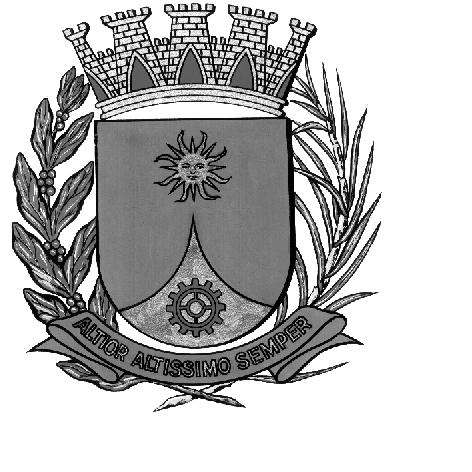 CÂMARA MUNICIPAL DE ARARAQUARAAUTÓGRAFO NÚMERO 226/16PROJETO DE LEI NÚMERO 236/16Denomina Dispositivo Viário “LEILA CURI RODRIGUES OLIVI” e dá outras providências.Art. 1º Fica denominado LEILA CURI RODRIGUES OLIVI, o Dispositivo Viário localizado na confluência da Rua Vereador Mário Ananias, com Avenida Oswaldo Gonçalves de Jesus, do loteamento denominado Residencial e Comercial AGRE Araraquara, desta cidade. Art. 2º Esta lei entrará em vigor na data de sua publicação, revogadas as disposições em contrário.CÂMARA MUNICIPAL DE ARARAQUARA, aos 30 (trinta) dias do mês de novembro do ano de 2016 (dois mil e dezesseis).ELIAS CHEDIEKPresidentedlom